Completion instructions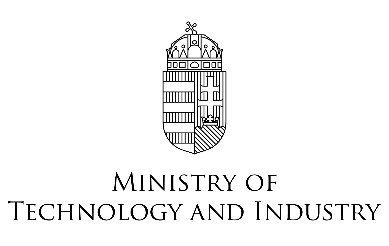 EASA FORM 12
Application for Part-147 approval certificateAnnex VI to the EU Commission (EC) No. 1321/2014 
(Part-147)EASA FORM 12
Application for Part-147 approval certificateAnnex VI to the EU Commission (EC) No. 1321/2014 
(Part-147)EASA FORM 12
Application for Part-147 approval certificateAnnex VI to the EU Commission (EC) No. 1321/2014 
(Part-147)EASA FORM 12
Application for Part-147 approval certificateAnnex VI to the EU Commission (EC) No. 1321/2014 
(Part-147)Organisational informationOrganisational informationOrganisational informationOrganisational informationOrganisational informationOrganisational informationRegistered name: Registered name: Trade name (if different): Trade name (if different): Name of the accountable manager: Name of the accountable manager: Name of the accountable manager: Name of the accountable manager: Place and date of birth:Place and date of birth:Position of the accountable manager:Position of the accountable manager:Position of the accountable manager:Position of the accountable manager:Position of the accountable manager:Position of the accountable manager:Registered address:Registered address:Registered address:Registered address:Registered address:Registered address:Postal code: Postal code: Country, city:Country, city:Country, city:Country, city:Street: Street: Number:Number:Number:Number:Mailing address:Mailing address:Postal code: Postal code: Country, city:Country, city:Country, city:Country, city:Street: Street: Number:Number:Number:Number:Invoicing address:Invoicing address:Invoicing name: Invoicing name: Postal code: Postal code: Country, city:Country, city:Country, city:Country, city:Street: Street: Number:Number:Number:Number:Telephone number: Telephone number: Email:Email:Email:Email:Fax: Fax: Home page:Home page:Home page:Home page:Provide reference to other approvals under the Basic Regulation (if any): Provide reference to other approvals under the Basic Regulation (if any): Provide reference to other approvals under the Basic Regulation (if any): Provide reference to other approvals under the Basic Regulation (if any): Provide reference to other approvals under the Basic Regulation (if any): Provide reference to other approvals under the Basic Regulation (if any): Application for maintenance training organisation approval certificateApplication for maintenance training organisation approval certificateApplication for maintenance training organisation approval certificateApplication for maintenance training organisation approval certificateApplication for maintenance training organisation approval certificateApplication for maintenance training organisation approval certificate☐ initial☐ initial☐ change (approval ref. no.:                                    )☐ change (approval ref. no.:                                    )☐ change (approval ref. no.:                                    )☐ change (approval ref. no.:                                    )Addresses Requiring Approval:Addresses Requiring Approval:Addresses Requiring Approval:Addresses Requiring Approval:Addresses Requiring Approval:Addresses Requiring Approval:In the case of change, a brief description of the changes:In the case of change, a brief description of the changes:In the case of change, a brief description of the changes:In the case of change, a brief description of the changes:In the case of change, a brief description of the changes:In the case of change, a brief description of the changes:ActivityTypeTypeTypeTypeCategoryBasic training	☐n/an/an/an/aType training	☐Type examination	☐Declaration by the applicantDeclaration by the applicantDeclaration by the applicantDeclaration by the applicantDeclaration by the applicantDeclaration by the applicantIn accordance with the above data, pursuant to point 147.A.15 of Annex IV (Part-147) to Regulation (EU) 1321/2014, I ask the authority to issue a Part-147 maintenance training organisation approval for my organisation or to amend my Part-147 maintenance training organisation approval.I declare that the information provided on the form is correct at the time of submission of the application.I understand that in the case of incomplete application or incomplete documents, the authority requests additional data or documents with a deficiency notice.When completing the application, I knew and understood the requirements of Part-147 and accordingly attached the necessary documents to the application.I am aware that if false information is provided, the application may be rejected.______________________________________DatedIn accordance with the above data, pursuant to point 147.A.15 of Annex IV (Part-147) to Regulation (EU) 1321/2014, I ask the authority to issue a Part-147 maintenance training organisation approval for my organisation or to amend my Part-147 maintenance training organisation approval.I declare that the information provided on the form is correct at the time of submission of the application.I understand that in the case of incomplete application or incomplete documents, the authority requests additional data or documents with a deficiency notice.When completing the application, I knew and understood the requirements of Part-147 and accordingly attached the necessary documents to the application.I am aware that if false information is provided, the application may be rejected.______________________________________DatedIn accordance with the above data, pursuant to point 147.A.15 of Annex IV (Part-147) to Regulation (EU) 1321/2014, I ask the authority to issue a Part-147 maintenance training organisation approval for my organisation or to amend my Part-147 maintenance training organisation approval.I declare that the information provided on the form is correct at the time of submission of the application.I understand that in the case of incomplete application or incomplete documents, the authority requests additional data or documents with a deficiency notice.When completing the application, I knew and understood the requirements of Part-147 and accordingly attached the necessary documents to the application.I am aware that if false information is provided, the application may be rejected.______________________________________DatedIn accordance with the above data, pursuant to point 147.A.15 of Annex IV (Part-147) to Regulation (EU) 1321/2014, I ask the authority to issue a Part-147 maintenance training organisation approval for my organisation or to amend my Part-147 maintenance training organisation approval.I declare that the information provided on the form is correct at the time of submission of the application.I understand that in the case of incomplete application or incomplete documents, the authority requests additional data or documents with a deficiency notice.When completing the application, I knew and understood the requirements of Part-147 and accordingly attached the necessary documents to the application.I am aware that if false information is provided, the application may be rejected.______________________________________DatedIn accordance with the above data, pursuant to point 147.A.15 of Annex IV (Part-147) to Regulation (EU) 1321/2014, I ask the authority to issue a Part-147 maintenance training organisation approval for my organisation or to amend my Part-147 maintenance training organisation approval.I declare that the information provided on the form is correct at the time of submission of the application.I understand that in the case of incomplete application or incomplete documents, the authority requests additional data or documents with a deficiency notice.When completing the application, I knew and understood the requirements of Part-147 and accordingly attached the necessary documents to the application.I am aware that if false information is provided, the application may be rejected.______________________________________DatedIn accordance with the above data, pursuant to point 147.A.15 of Annex IV (Part-147) to Regulation (EU) 1321/2014, I ask the authority to issue a Part-147 maintenance training organisation approval for my organisation or to amend my Part-147 maintenance training organisation approval.I declare that the information provided on the form is correct at the time of submission of the application.I understand that in the case of incomplete application or incomplete documents, the authority requests additional data or documents with a deficiency notice.When completing the application, I knew and understood the requirements of Part-147 and accordingly attached the necessary documents to the application.I am aware that if false information is provided, the application may be rejected.______________________________________Dated______________________________________Name______________________________________Name______________________________________Name__________________________________________Signature__________________________________________Signature__________________________________________SignatureProcedural fee paidProcedural fee paidProcedural fee paidProcedural fee paidProcedural fee paidProcedural fee paidRemark to the authority:Remark to the authority:Remark to the authority:Remark to the authority:Remark to the authority:Remark to the authority:1.4, 1.5The postal or invoicing address shall be provided only if it is different from the registered office.2.1In the event of an amendment, only the parts that are affected by the change shall be filled in in the application form.2.4Please indicate the type i.a.w Appendix 1. of Part-66 AMC. Please indicate the subcategory also at the category field or in the case of B2L the system ratings i.a.w Part-66 66.A.33.Must be signed by the accountable manager.